California Park & Recreation Society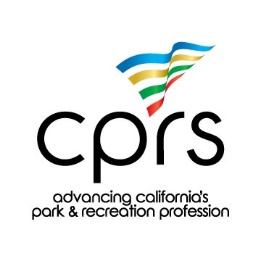 Application for EmploymentCalifornia Park & Recreation SocietyApplication for EmploymentCalifornia Park & Recreation SocietyApplication for EmploymentCalifornia Park & Recreation SocietyApplication for EmploymentCalifornia Park & Recreation SocietyApplication for EmploymentCalifornia Park & Recreation SocietyApplication for EmploymentCalifornia Park & Recreation SocietyApplication for EmploymentCPRS is an Equal Opportunity Employer.  Please print or type. This application must be fully completed to be considered, even if you attach a resume.CPRS is an Equal Opportunity Employer.  Please print or type. This application must be fully completed to be considered, even if you attach a resume.CPRS is an Equal Opportunity Employer.  Please print or type. This application must be fully completed to be considered, even if you attach a resume.CPRS is an Equal Opportunity Employer.  Please print or type. This application must be fully completed to be considered, even if you attach a resume.Personal InformationPersonal InformationPersonal InformationPersonal InformationPersonal InformationPersonal InformationPersonal InformationPersonal InformationPersonal InformationPersonal InformationPersonal InformationNameNameAddressAddressCityCityStateStateZipZipPhone NumberPhone NumberMobile NumberMobile NumberMobile NumberEmail AddressEmail AddressCan you submit proof of legal employment authorization and identity?Can you submit proof of legal employment authorization and identity?Can you submit proof of legal employment authorization and identity?Can you submit proof of legal employment authorization and identity?Can you submit proof of legal employment authorization and identity?Can you submit proof of legal employment authorization and identity?Can you submit proof of legal employment authorization and identity?Can you submit proof of legal employment authorization and identity?Can you submit proof of legal employment authorization and identity?Can you submit proof of legal employment authorization and identity?Can you submit proof of legal employment authorization and identity?Yes No No No No PositionPositionPositionPositionPositionPositionPositionPositionPositionPositionPositionPosition You Are Applying ForPosition You Are Applying ForPosition You Are Applying ForPosition You Are Applying ForPosition You Are Applying ForAvailable Start DateAvailable Start DateHow did you hear about this position?How did you hear about this position?How did you hear about this position?How did you hear about this position?How did you hear about this position?Can you travel if required by this position?Can you travel if required by this position?Can you travel if required by this position?Can you travel if required by this position?Can you travel if required by this position?Can you travel if required by this position?Yes Yes No EducationEducationEducationEducationEducationEducationEducationEducationEducationEducationEducationSchool NameSchool NameSchool NameLocationLocationYears AttendedYears AttendedDegree ReceivedDegree ReceivedMajorMajor[[[[[[[[[[[ReferencesReferencesReferencesReferencesReferencesReferencesReferencesReferencesReferencesReferencesReferencesNameNameNameNameNameTitleTitleCompanyCompanyPhonePhoneEmployment HistoryEmployment HistoryEmployment HistoryEmployment HistoryEmployment HistoryEmployer (1)Job TitleDates EmployedJob SummaryImmediate Supervisor and TitleImmediate Supervisor and TitlePhoneAddressCityStateZipEmployer (2)Job TitleDates EmployedJob SummaryImmediate Supervisor and TitleImmediate Supervisor and TitlePhoneAddressCityStateZipEmployer (3)Job TitleJob TitleDates EmployedJob SummaryImmediate Supervisor and TitleImmediate Supervisor and TitlePhoneAddressCityStateZipEmployer (4)Job TitleDates EmployedJob SummaryImmediate Supervisor and TitleImmediate Supervisor and TitlePhoneAddressCityStateZipSignature DisclaimerSignature DisclaimerSignature DisclaimerSignature DisclaimerSignature DisclaimerI certify that my answers are true and complete to the best of my knowledge. I authorize investigation of all statements contained in this application for employment as may be necessary in arriving at an employment decision.I hereby understand and acknowledge that, if hired, my employment relationship with CPRS would be of an ‘at will’ nature, which means that I may resign at any time and CPRS may discharge me at any time and for any reason. I further understand that this ‘at will’ employment relationship may not be changed by any written document or conduct unless such change is specifically acknowledged in writing by an authorized executive of this organization.  In the event of employment, I understand that false or misleading information given in my application or interview(s) may result in discharge, whenever it may be discovered.I certify that my answers are true and complete to the best of my knowledge. I authorize investigation of all statements contained in this application for employment as may be necessary in arriving at an employment decision.I hereby understand and acknowledge that, if hired, my employment relationship with CPRS would be of an ‘at will’ nature, which means that I may resign at any time and CPRS may discharge me at any time and for any reason. I further understand that this ‘at will’ employment relationship may not be changed by any written document or conduct unless such change is specifically acknowledged in writing by an authorized executive of this organization.  In the event of employment, I understand that false or misleading information given in my application or interview(s) may result in discharge, whenever it may be discovered.I certify that my answers are true and complete to the best of my knowledge. I authorize investigation of all statements contained in this application for employment as may be necessary in arriving at an employment decision.I hereby understand and acknowledge that, if hired, my employment relationship with CPRS would be of an ‘at will’ nature, which means that I may resign at any time and CPRS may discharge me at any time and for any reason. I further understand that this ‘at will’ employment relationship may not be changed by any written document or conduct unless such change is specifically acknowledged in writing by an authorized executive of this organization.  In the event of employment, I understand that false or misleading information given in my application or interview(s) may result in discharge, whenever it may be discovered.I certify that my answers are true and complete to the best of my knowledge. I authorize investigation of all statements contained in this application for employment as may be necessary in arriving at an employment decision.I hereby understand and acknowledge that, if hired, my employment relationship with CPRS would be of an ‘at will’ nature, which means that I may resign at any time and CPRS may discharge me at any time and for any reason. I further understand that this ‘at will’ employment relationship may not be changed by any written document or conduct unless such change is specifically acknowledged in writing by an authorized executive of this organization.  In the event of employment, I understand that false or misleading information given in my application or interview(s) may result in discharge, whenever it may be discovered.I certify that my answers are true and complete to the best of my knowledge. I authorize investigation of all statements contained in this application for employment as may be necessary in arriving at an employment decision.I hereby understand and acknowledge that, if hired, my employment relationship with CPRS would be of an ‘at will’ nature, which means that I may resign at any time and CPRS may discharge me at any time and for any reason. I further understand that this ‘at will’ employment relationship may not be changed by any written document or conduct unless such change is specifically acknowledged in writing by an authorized executive of this organization.  In the event of employment, I understand that false or misleading information given in my application or interview(s) may result in discharge, whenever it may be discovered.Name (Please Print)SignatureSignatureSignatureDate